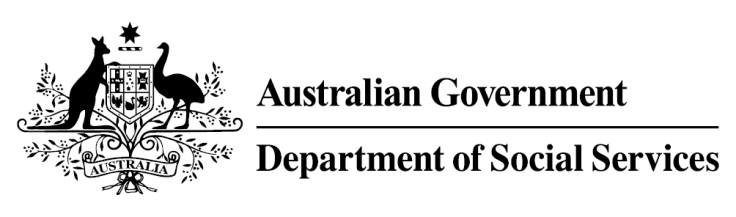 Try, Test and Learn FundInitiative: UpCycLincLocation: Cairns, Queensland What are we trying to achieve?Workforce participation improvements and opportunities for self-employment or independent income generation through improved skills, confidence, work readiness, and a better understanding of the Australian workplace culture.
What is UpCycLinc?Migrants and refugees will work in a social enterprise to upcycle, refurbish and repurpose discarded household and commercial goods, such as furniture and textiles, and make unique items. The workshop will provide participants with an opportunity to practise existing work skills and learn new work skills in a supported workplace environment. Support at the workshop will include access to tools and equipment, supervision by qualified trades people and product development and design help.The project will provide a shop front and website for marketing and sales, as well as using other online sales platforms. A percentage of sales will go to the artist/producer, and a percentage will be invested back into the social enterprise. What does the evidence tell us?While many migrants and refugees successfully gain employment within the first few years of arrival, a small group continue to struggle and this group is at elevated risk of long-term welfare dependence.On average, migrants and refugees who currently receive income support are likely to be on income support in 30 years over their lifetime.If nothing changes, 56 per cent of this group will be receiving income support payments in 10 years, and 52 per cent will be receiving income support payments in 20 years.How is this initiative new and innovative?This project will provide migrants and refugees with opportunities to develop and improve skills in a workplace setting, increase confidence, gain an understanding of the Australian workplace and improve employment skills as well as provide participants with links to potential work experience, employment and education opportunities. This is an innovative solution because it will address multiple barriers to employment in one place. 